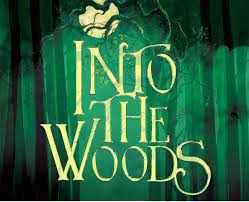 Help support the Hendrickson Musical!January 25th, 26th and 27th Purchase an ad or send a shout out to a company member in our program. Ad Information/Formatting Information to consider when designing your ad or shout out to a company member! Ad must be of a reasonable length and size, considering the ad size. (¼ page, ½ page or full page)All text must be typed. Make sure any photos used in the ad are high quality.We reserve the right to edit or reject ads for length or content. All ads will be printed in black and white for an 8x10 size program. All ads must be submitted in electronic format.Please email ads to:  Nicole.malone@pfisd.net Order Forms and PaymentAn order form must be completed and turned in with each individual ad. (One check for multiple order forms is acceptable; write the check number on all forms.) Order forms, ads, and payment must be turned in by December 18th.Checks must be made payable to HHS Theatre.  Please provide your email on the form in case we have any questions or have issues formatting your ad.   DEADLINE TO TURN IN ADS: December 18thDon’t delay and miss out on your chance to be included in this memorabilia keepsake!**ALL ADS MUST BE IN ELECTRONIC FORMAT**Name of Advertiser/Buyer___________________________________ Phone #_____________________Email____________________________________________________Cast/Crew member who sold ad_______________________________ONLY ONE AD PER FORMDigital photos must be high quality .jpg images.  Ad prices “include” cost of one picture.Additional pictures are $5.00/ea. Program size is 8”x10” :  printed black and whiteORDER TOTAL: $_____________Check # ___________       Cash____________   Number of orders against this check: _____________Attach and make checks payable to HHS TheatreFor more information or help, contact Nicole.Malone@pfisd.net ****************************************** (cut off here) ****************************************** RECEIPT 	The Hendrickson Theatre Department sincerely appreciates your support in placing an ad in the 2023 Musical Program. Your ad size of ___________________ costing $____________________ will be printed in the program and available at all 3 of the performances on January 25th, 26th and 27th.Date: ____________________ Name of Person selling ad:______________________________________   Full page : $50            Half page : $25            Quarter page : $15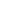 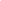 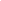 ________ add’l pictures ($5 each) = ______________TEXT for ad:             USB drive                                                          Email (dated: ___________________) Please email “long text” ads (email below)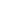 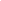 PHOTO(S):               USB drive             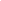                                  Email (dated: ___________________) (please do not email large jpg.)                        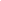 